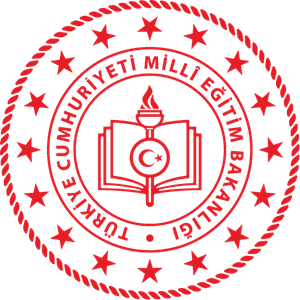 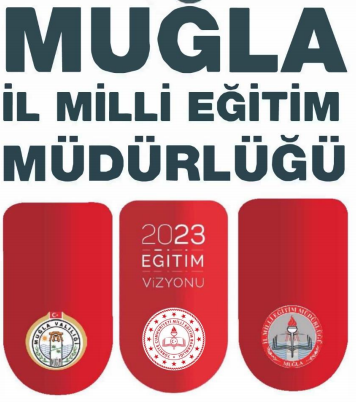 PANDEMİK İNFLUENZAEYLEM PLANI            TEMMUZ 2019 (İLK HAZIRLANMA TARİHİ)MART 2020  (REVİZE TARİHİ)PANDEMİK İNFLUENZA(GRİP) EYLEM PLANIONAYİlgi :  İl Sağlık Müdürlüğünün 11.07.2019 tarih ve 34271092-131.99sayılı yazısına istinaden Ulusal Pandemik Plana Uygun Olarak Hazırlanmıştır.MUĞLAİL MİLLİ EĞİTİM MÜDÜRLÜĞÜPANDEMİK İNFLUENZA FAALİYET PLANI1. GİRİŞ1.1 GENEL BİLGİLERİnfluenza (grip), influenza virüslerinin yol açtığı bir solunum yolu hastalığıdır. Her yaş grubunda görülen ve ölümlere yol açan hastalık, bazı riskli gruplarda ağır seyretmekte ve daha fazla ölümlere neden olabilmektedir. Özellikle sonbahar ve kış aylarında görülen ve mevsimsel olarak seyreden influenza zaman zaman pek çok kişinin ölümüyle sonuçlanan salgınlara yol açmaktadır. A, B, C ve D olmak üzere dört tip influenza virüsü bulunmaktadır. İnfluenza A virüsleri insan, domuz, at, kanatlı hayvanlar gibi canlıları enfekte edip hastalığa neden olurken bazı durumlarda da hastalığa neden olmayabilir. İnfluenza B virüsleri sadece insanlarda, influenza C domuz ve insanda, influenza D ise sadece sığırda hastalık yapabilmektedir. İnfluenza A ve B virüsleri insanlarda mevsimsel salgınlara neden olurken sadece influenza A virüslerinin pandemiye neden olduğu bilinmektedir. Zaman zaman influenza virüslerinin genetik yapısında meydana gelen değişikliklere bağlı olarak yeni bir tipte influenza virüsü ortaya çıkmaktadır. Bu değişiklik hayvan influenza virüsünün genetik yapısında meydana gelebilmekte veya insan ve hayvan influenza virüslerinin her ikisinin genetik kombinasyonu ile ortaya çıkabilmektedir. Değişimlere bağlı olarak virüs insandan insana kolayca geçiş yeteneği kazanabilmektedir. Bu durum, virüsle daha önce hiç teması olmayan, virüsün yol açacağı enfeksiyonun gelişmesine yatkın olan kişilerin önemli bir kısmının hastalanmasına neden olmakta ve büyük çapta salgınlara yol açabilmektedir. Dünya çapında hızla yayılma potansiyeli olan böyle bir virüs, influenzapandemisine neden olabilir.Kuşlardaki influenza virüsü suşlarının insanlarda yol açtığı salgınlar, yeni suşların insanlara bulaşma ve yayılabilme potansiyeline sahip olduğunu göstermektedir. Son zamanlarda yapılan çalışmalarda kanatlı hayvanlardaki suşların, insanlarda ciddi/ağır hastalığa yol açma yeteneğinin daha fazla olduğu ve bu suşların kanatlı hayvanlarda endemik karakter kazandığı bildirilmektedir. Bu suşlar mevsimsel influenza virüsleri gibi etkili bir şekilde yayılırsa yeni bir pandemi gelişebilir. İnfluenzapandemileri, 16.yüzyıldan beri 10-50 yıl arasında değişen aralıklarla şiddeti ve etkisi değişerek tekrarlamıştır. Yirminci yüzyılda influenzaya bağlı üç pandemi yaşanmıştır. Bunlar arasında en şiddetli olanı: 1918 yılında görülen ve Amerika Birleşik Devletleri’nde (ABD) yarım milyon, bütün dünyada 20 milyondan fazla kişinin ölümüne yol açtığı tahmin edilen ve İspanyol gribi olarak adlandırılan influenzapandemisidir. 21. yüzyılın ilk influenzapandemisini, Dünya Sağlık Örgütü (DSÖ) Haziran 2009'da, yeni influenza A(H1N1)pdm09 virüs alt tipinin ortaya çıkmasından sonra ilan etmiştir (Tablo 1). Bu virüs, Nisan 2009'da Meksika’dan başlayıp önce Kuzey Amerika’ya ve Batı Avrupa’ya daha sonra da dünya çapında hızla yayılarak bir pandemiye neden olmuştur. Virüs, domuz, kanatlı hayvanlar ve insan influenza virüslerine ait genetik özellikleri taşımaktadır. Virüsün yol açtığı pandemideki birinci dalga olarak kabul edilen beş ay içinde (Ağustos 2009 dönemine kadar) yaklaşık 200.000 vaka ve 1.800 ölüm bildirilmiştir.2. AMAÇ VE HEDEFLER2.1. PANDEMİK İNFLUENZA PLANININ AMACIBir influenzapandemisinden etkilenecek İl Milli Eğitim Kurumu personeli ve Milli Eğitim Müdürlüğüne bağlı kurum ve kuruluşların influenzapandemisini tanımalarını, rollerini ve sorumluluklarını yerine getirmek üzere en uygun şekilde hazırlık yapmalarını ve pandemi durumunda koordinasyon içinde hareket etmelerini yardımcı olacak bilgi ve çerçeveyi sağlamaktır.Planlama, pandemiksuşun bulaşmasını, hasta sayısını hastanede yatmayı ve ölümleri azaltabilir, kamu hizmetlerinin sürekliliğini sağlayabilir ve pandeminin ekonomik ve sosyal yükünü azaltır.Eğitim kurumlarının influenza sezonunda toplumda enfeksiyonun yayılmasında önemli rol oynaması ve eğitim kurumlarında alınacak önlemlerin hastalığın toplumdaki yayılım hızında azalma sağlaması, eğitim kurumlarına ayrı bir önem verilmesini gerekli kılmaktadır. Bir influenza pandemisinde, aşağıdaki durumlar beklenir;İnfluenza (grip), influenza virüslerinin yol açtığı bir solunum yolu hastalığıdırEnfeksiyonun, dünyanın her yerindeki bölgesel salgınlarla küresel düzeydeYayılabileceği göz önünde tutulması gereken noktalardır.Çocuklarda ve yaşlılarda mevsimsel influenza hastalığının klinik tablosunun genç erişkinlere göre daha ağır seyrettiği bilinmektedir. Çocuklar daha uzun süre çevreye virüs yayarlar ve bulaştırıcıdırlar. Eğitim kurumlarının influenza sezonunda toplumda enfeksiyonun yayılmasında önemli rol oynamaktadırArtan temasın olması nedeniyle hasta sayısı artacak, çalışanların ve öğrencilerin sayısı azalacak ve eğitim öğretim hizmetleri büyük ölçüde aksayacaktır.3. SORUMLULUKLAR3.1. İl Millȋ Eğitim Müdürlüğü’nün Pandemiye Yönelik Görev ve SorumluluklarıPandemik Faaliyet Planlarının hazırlanması ve bu planlara uygun hareket edilmesi, Yurt/pansiyon pandemi planlarının hazırlanması, İl koordinasyon kurulunca talep edilen uygulamaların pandemi yönetimi kapsamında gerçekleştirilmesi, Eğitim kurumlarındaki devamsızlıkların günlük olarak İl/İlçe Sağlık Müdürlüğü’ne / TSM’ye bildirilmesi Eğitim kurumlarında, Sağlık Bakanlığı’nın önerileri doğrultusunda hijyen kurallarına uyulması konusunda azami özen gösterilmesi, Pandemik aşı uygulamasının Sağlık Bakanlığı önerileri doğrultusunda Sağlık Müdürlüğü ile koordineli olarak yapılmasının sağlanması, Sağlık Bakanlığı’nın hazırladığı materyal kullanılarak eğitim kurumlarında pandemi ve enfeksiyondan korunma ve kontrol önlemleri hakkında öğretmenler tarafından eğitim verilmesinin sağlanması, Talep doğrultusunda sağlık hizmetleri alanında eğitim alan öğrencilerin görevlendirilmesinin sağlanması, Gönüllü personel teminine destek verilmesi, Yabancı dil tercüman desteğinin sağlanması, Eğitim ve öğretime ara verilmesine dair kararların Sağlık Müdürlüğü ile koordineli olarak Sağlık Bakanlığı’nın önerileri doğrultusunda gerçekleştirilmesi. 3.2. İlde Bulunan Eğitim Kurum ve Kuruluşların Pandemiye Yönelik Görev ve SorumluluklarıPandemi Faaliyet Planlarının hazırlanması ve bu planlara uygun hareket edilmesi,Yurt/pansiyon pandemi planlarının hazırlanması,İl koordinasyon kurulunca talep edilen uygulamaların pandemi yönetimi kapsamında gerçekleştirilmesi,Eğitim kurumlarındaki devamsızlıkların günlük olarak İl/İlçe Sağlık Müdürlüğü’ne / TSM’ye bildirilmesi,Eğitim kurumlarında, Sağlık Bakanlığı’nın önerileri doğrultusunda hijyen kurallarına uyulması konusunda azami özen gösterilmesi,Pandemik aşı uygulamasının Sağlık Bakanlığı önerileri doğrultusunda Sağlık Müdürlüğü ile koordineli olarak yapılmasının sağlanması,Sağlık Bakanlığı’nın hazırladığı materyal kullanılarak eğitim kurumlarında pandemi ve enfeksiyondan korunma ve kontrol önlemleri hakkında öğretmenler tarafından eğitim verilmesinin sağlanması,Talep doğrultusunda sağlık hizmetleri alanında eğitim alan öğrencilerin görevlendirilmesinin sağlanması,Gönüllü personel teminine destek verilmesi,Yabancı dil tercüman desteğinin sağlanması,Eğitim ve öğretime ara verilmesine dair kararların Sağlık Müdürlüğü ile koordineli olarak Sağlık Bakanlığı’nın önerileri doğrultusunda gerçekleştirilmesi.4. KAPSAMBu talimat, influenzapandemisi sırasındaİlMilli Eğitim Müdürlüğü ve bağlı kuruluşlarda uygulanır.4.1. İL MİLLİ EĞİTİM MÜDÜRLÜĞÜ PANDEMİ KOORDİNASYON VE PLANLAMA EKİBİ4.2.  KURULAN EKİPLERİN GÖREV VE SORUMLULUKLARI4.3. MUĞLA HALK SAĞLIĞI BAŞKANLIĞI BULAŞICI HASTALIKLAR BİRİMİ5. PANDEMİK İNFLUENZA FAALİYET ŞEMASI6. İL HABERLEŞME LİSTESİ7. İLÇE HABERLEŞME LİSTESİ8. İL VE İLÇE MİLLİ EĞİTİM MÜDÜRLÜĞÜ ÇALIŞAN PERSONEL SAYILARI9. MUĞLA MİLLİ EĞİTİM MÜDÜRLÜĞÜNE BAĞLI TOPLAM OKUL VE ÖĞRENCİ SAYISAL VERİLERİ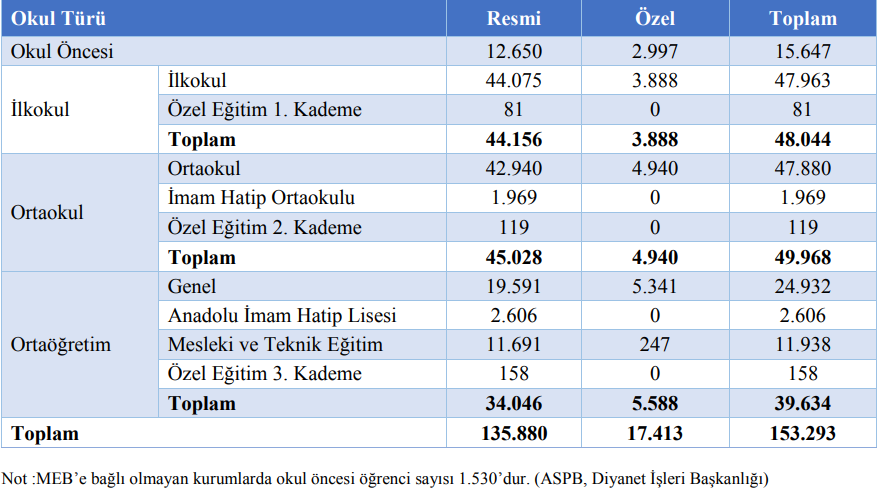 10. ÖĞRENCİ SAYILARI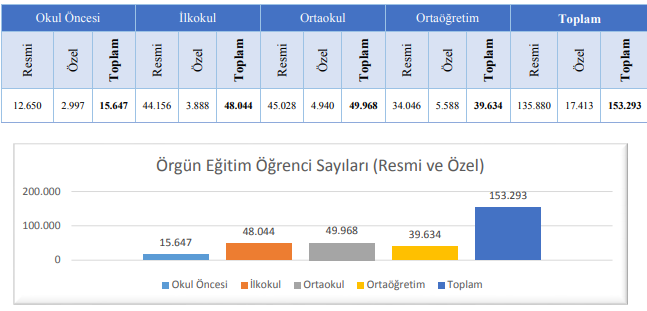 11. OKUL SAYILARI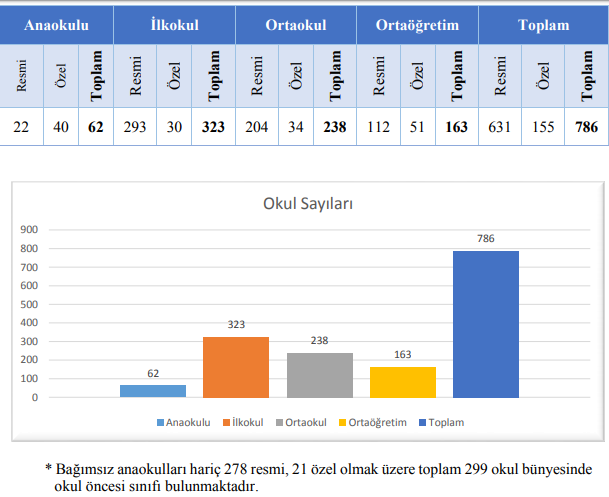 12. ÖĞRETMEN/İDARECİ SAYILARI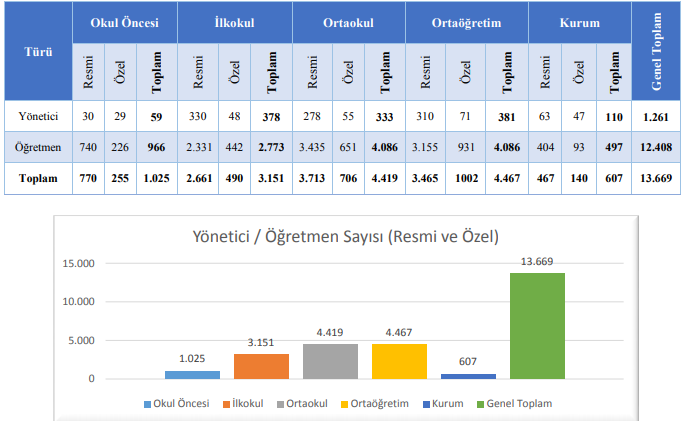 13. SAĞLIK ALANI ÖĞRETMEN SAYILARI (RESMİ OKULLAR)14. SAĞLIK ALANI ÖĞRETMEN SAYILARI (ÖZEL OKULLAR)15. SAĞLIK ALANI ÖĞRENCİ SAYILARI (RESMİ ve ÖZEL OKULLAR)16. PANSİYON VE ÖĞRENCİ SAYISAL VERİLERİ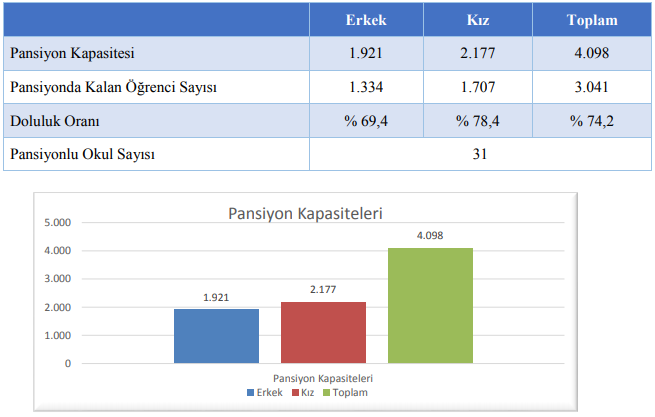 17.HİZMET ARACI SAYISI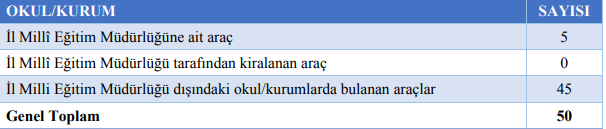 18.SPOR SALONU2019-2020 Eğitim Öğretim  yılında okullarımızda mevcut bulunan spor salonu sayısı 143’dür.19. ÖZEL YURT VE ÖĞRENCİ SAYISAL VERİLERİ20. UYGULAMA OTELİ SAYISAL VERİLERİ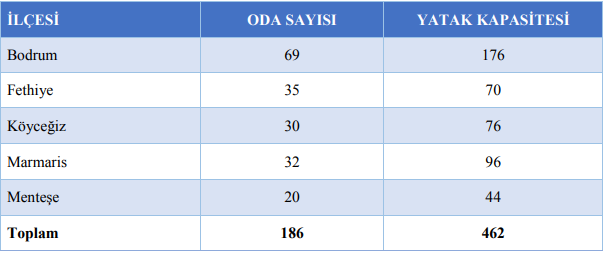 21. ÖĞRETMENEVLERİ SAYISAL VERİLERİ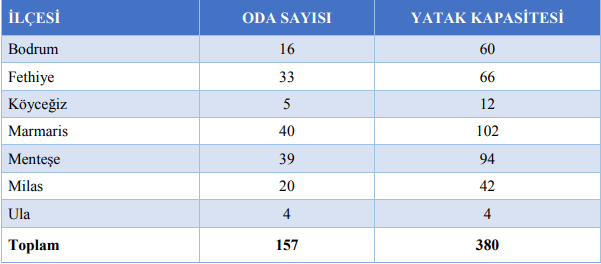 22. PANDEMİ DURUMUNDAİL MİLLİ EĞİTİM MÜDÜRLÜĞÜ VE BAĞLI KURULUŞLARINPANDEMİ VERİ BİLDİRİM İLETİŞİM ZİNCİRİ22.1. MESAİ SAATLERİNDEKURUM İÇİ ÇALIŞAN İLETİŞİM ZİNCİRİ22.2. İLÇE MİLLİ EĞİTİM MÜDÜRLÜKLERİNDE VERİ İLETİŞİM ZİNCİRİİlçe kendi verileriniilçe sağlık müdürlüğüne ilettikten sonrakiişlem de aşağıdaki iletişimzincirini izleyecektir.22.3. OKULLARIN VERİ İLETİŞİM ZİNCİRİ23. ENFEKSİYON KONTROL ÖNLEMLERİ23.1. KURUMLARDA ÇALIŞANLARA YÖNELİK ENFEKSİYON KONTROLÜTopluma yönelik enfeksiyon kontrolünde, pandemi döneminden bağımsız olarak, her zaman, enfeksiyondan korunmaya yönelik toplumun farkındalığını artırmak ana amaç olmalıdır. Enfeksiyon kontrolünde el hijyeni ve solunum salgılarına temasın engellenmesi esastır.El hijyeni, sağlık bakım uygulamalarında bulaşıcı ajanların geçişini azaltmak için en önemli uygulamadırEl hijyeni terimi suyla sabunla yıkama, ardından kurulama veya alkol bazlı el antiseptiklerinin kullanımını içerir. Eğer ellerde gözle görülür kirlenme varsa veya solunum salgılarına maruz kalınmışsa, alkol bazlı el antiseptiklerinin etkinliği kısıtlı olacağından, eller su ve sabunla yıkanmalı ve kurulanmalıdır. Kurulama için tek kullanımlık kâğıt havlular kullanılmalı ve ayakla çalışan kapaklı çöp kutularına atılmalıdır.İnfluenzanın bulaşmasında esas yol öksürme, hapşırma esnasında solunum yollarından çıkan damlacıkların inhalasyonudur.Ellerin, göz ve burun mukozasından uzak tutulması hastalığın yayılmasını önleyecektir.Öksürürken, hapşırırken veya burun temizlerken, tek kullanımlık mendil ile ağız ve burnun kapatılması ya da kol içine hapşırılıp öksürülmesi, kullanılmış mendillerin çöp kutusuna atılması, sonrasında ellerin su ve sabunla yıkanması etkili enfeksiyon kontrol önlemleridir.23.2. EĞİTİM KURUMLARINDA YAPILACAKLARİnfluenza gibi hava yolu ile bulaşan enfeksiyonların yayılımı kapalı ortamlarda daha kolay olduğu için eğitim kurumlarında hastalığın bulaşmasını engelleyecek önlemlerin alınması, eğitim kurumlarında çalışan tüm personel ve öğrencilerin hijyen kuralları konusunda bilgilendirilmesi gereklidir.  Bu önlemlerin alınması için sağlık çalışanları, okul yönetimi ve öğretmenler, veliler ve öğrenciler arasında iş birliği ve eşgüdümün sağlanması büyük önem taşımaktadır. Çocuklarda ve yaşlılarda mevsimsel influenza hastalığının klinik tablosunun genç erişkinlere göre daha ağır seyrettiği bilinmektedir. Çocuklar daha uzun süre çevreye virüs yayarlar ve bulaştırıcıdırlar. Bu iki önemli nedenden dolayı influenza enfeksiyonunda çocuklar önemli bir role sahiptir. Ek olarak el yıkama alışkanlıklarının yeterince sık olmaması, okul ortamında arkadaşları ile oldukça yakın ilişkide olmaları enfeksiyonun bulaşmasını ve yayılmasını kolaylaştırmaktadır. Öğrencilere aşı yapılması öğrencilerle birlikte çocukların ailelerinde de influenza vakalarını önemli oranda azaltır. Eğitim kurumlarının influenza sezonunda toplumda enfeksiyonun yayılmasında önemli rol oynaması ve eğitim kurumlarında alınacak önlemlerin hastalığın toplumdaki yayılım hızında azalma sağlaması, eğitim kurumlarına ayrı bir önem verilmesini gerekli kılmaktadır. Aşağıda sıralanan stratejilerin eğitim kurumlarında uygulanması pandemik influenzanın toplumsal etkilerini azaltacaktır.23.2.1. KİŞİSEL KORUYUCU ÖNLEMLERİNEĞİTİM KURUMLARINDA GÖREV YAPAN PERSONEL VE ÖĞRENCİLER TARAFINDAN UYGULANMASIEğitim kurumlarındaki öğrenci ve çalışanlara yönelik kişisel koruyucu önlemleri anlatan eğitimler düzenlenmelidir. Bu eğitimlerde mevsimsel influenza, IBH belirtileri, hasta kişiden bulaşmanın önlenmesi için yapılacaklar ve pandemik influenza ile ilgili Sağlık Bakanlığı tarafından yayımlanan bilgiler anlatılmalı ve aşağıdaki konulardan bahsedilmelidir;Öksürük ya da hapşırık sırasında ağız mendille kapatılmalı ve bu mendil çöpe atılmalıdır. Mendile ulaşılamadığı durumlarda kol içine hapşırılmalı/öksürülmelidir. Elleri yıkamak influenza ve diğer bulaşıcı hastalıklardan koruyacak en önemli önlemlerdendir. Öksürük, hapşırık sonrası, yemekten önce ve sonra, tuvalet kullanılmışsa, kapı kolu, merdivenlerin tırabzanlarına dokunulmuşsa eller yıkanmalıdır. Eller, su ve sabunla yıkanmalı, su-sabun temin edilemediği durumlarda alkol bazlı el antiseptiği ile temizlenmelidir. Eller yıkandıktan sonra, tek kullanımlık kâğıt havlu ile kurulanıp, musluk bu havlu ile kapatılmalı ve havlu çöp kutusuna atılmalıdır.Mümkün olduğu kadar öğrenciler ellerini, ağızlarına ve gözlerine temas ettirmemelidir. Mümkün olduğu kadar toplu etkinliklerden kaçınılmalı, yapılacaksa etkinlikler açık havada düzenlenmelidir.23.2.2.  İNFLUENZA BENZERİ HASTALIK VAKALARININ SAPTANMASI VE BİLDİRİMİAileler IBH belirtisi olan çocukları eğitim kurumuna göndermemeli ve bu durumdan eğitim kurumu yönetimini haberdar etmelidir. Benzer şekilde öğretmenleri tarafından öğrenciler değerlendirilmeli ve hastalık belirtisi gösteren öğrencilerin eve gitmeleri sağlanmalıdır. Eve gidene kadar öğrencilerin varsa eğitim kurumunun sağlık hizmetleri verilen bölümünde, yoksa diğer kişilerle temasını önleyecek şekilde ayrılmış bir odada gözlem altında tutulması uygun olacaktır. Öğrencilerin eve dönerken toplu ulaşım aracı ya da öğrenci servisini kullanma zorunluluğu olması durumunda öğrencilerin ağız ve burnunun cerrahi maske ya da temiz bir mendille kapatılması uygun olacaktır. Bu durumun okul yönetimine bildirilmesi, hastalığın eğitim kurumundaki durumunun değerlendirilmesi yönünden çok önemlidir.Okul yönetimi, olası influenza vakasına ait öğrenci devamsızlıklarını günlük olarak bildirmelidir. Devamsızlık bilgilerinin kurumlar arası veri akışı yayımlanacak prosedürlere göre yapılacaktır.Hastalık nedeni ile eğitim kurumlarınca öğrenci ve personel devamsızlıklarının takip edilebilmesi için çocukları eğitim kurumuna devam etmeyen velilerin devamsızlık nedenlerini günlük olarak eğitim kurumuna bildirmeleri gerekmektedir. Bunun yanı sıra hastalığı nedeni ile rapor alarak devamsızlık yapan öğrencilerin de kayıt altına alınması gereklidir. Bu bilgiler okul müdürü tarafından görevlendirilecek bir müdür yardımcısı ya da bir öğretmen tarafından izlenmeli ve devamsızlık yapan öğrenciler ve personel, öğrencilerin sınıflara göre dağılımı ve bunlardan kaçının IBH(influenza benzeri hastalık) nedeniyle gelmediği günlük olarak bildirilmelidir.Sağlık müdürlüğü bu konuda sorumlu tutulan öğretmenlere IBH’ın tanımı, devamsızlık takibinin önemi ve velilerden istenecek bilgiler konusunda kısa bir eğitim vermelidir.Hasta kişilerin 7-10 gün içerisinde iyileşmesi beklenmektedir. Ancak bu süre bazı durumlarda uzayabilmektedir.İnfluenza benzeri hastalık nedeniyle eve gönderilen öğrenci ya da personelin hastalık belirtileri geçene ve kendini günlük faaliyetlerini yapabilecek kadar iyi hissedene dek eğitim kurumuna gelmemesi ve risk grubunda olan kişilerin sağlık kuruluşlarına başvurmalarının sağlanması tavsiye edilmelidir.İstirahat hem daha kısa sürede iyileşmeyi sağlar hem de hastalığın diğer çocuklara bulaşmasını engeller.Bu dönemde hasta kişilerin mümkün olduğu kadar dışarı çıkmamaları ve kalabalık ortamlardan (sinema, konser, toplu taşıma araçları gibi) uzak tutulmaları konusunda bilgi verilmesi gerekmektedir.23.2.3. ENFEKSİYON KONTROLÜ İÇİN ÖNLEMLER VE EĞİTİM KURUMUNDA ALINACAK TEMİZLİK ÖNLEMLERİİnfluenza virüsleri yüzeylerde uzun süre aktif kalabilirler. Ancak temizlik uygulamalarını takiben hızla yok olurlar.Öğrencilerin çok fazla temas ettikleri yüzeylerle (kapı kolları, tuvalet kapıları, lavabo muslukları, bilgisayar klavye ve fareleri, servis kapı kolları ve oturma yerlerinde tutunmaya yarayan kollar vb.) bulaşma gerçekleşebilir.Yemek servisi yapılan eğitim kurumlarında bu yüzeylere sandalyelerin üst kısımları, yemek masaları, turnike kolları da eklenebilir.Bu yüzeylerin günde en az iki kez temizlenmesi hastalığın bulaşmasını önleyici etki gösterecektir. Temizlik yapan kişinin bu işleri yaparken eldiven giymesi gerekmektedir.Eğitim kurumlarında özellikle pandemi dönemlerinde temizliğin sağlanması hastalığın bulaşmasının engellenmesinde önemli rol oynayacağı için her eğitim kurumunda temizliği yapacak personel temin edilmeli ve bu personelin sürekliliği sağlanmalı ve buna yönelik planlamalar yapılmalıdır.İnfluenza gibi solunum yolu ile bulaşan hastalıklardan korunmak için öğrencilerin bir arada bulunduğu mekânlarda (derslik, kantin, yemekhane, spor alanları, okul servisleri vb.) aşağıdaki hususlara dikkat edilmesi önem arz etmektedir. Eğitim kurumlarında sınıflar, öğretmen odası ve diğer odalar, hava akımını sağlayacak şekilde sık sık havalandırılmalıdır. Okul ve kreş gibi toplu yaşam alanlarında oyun parkı, oyuncaklar, çocuk karyolası, etajer, sandalye, yemek masası, pencere kenarı, kapı kolu gibi sık temas edilen yerler deterjanlı su ile günlük temizlenmelidir. Sık kullanılan ve canlı influenza virüslerinin bulunabileceği yüzeylerin (kapı kolları, bilgisayar klavyesi, cep telefonu ya da kablolu telefon ahizeleri, televizyon uzaktan kumandaları, sandalye, masa ve sıralar vb. yüzeyler) dezenfeksiyonu için Sağlık Bakanlığı tarafından belirlenen oranda sulandırılmış çamaşır suyu yeterlidir.Temizlik, temiz alandan kirli alana doğru yapılmalıdır.Temizlik malzemeleri her bölüm için ayrı olmalı ve temizlik malzemeleri kendi ambalajlarında ya da etiketlenmiş olarak saklanmalıdır. Temizlik için kullanılan malzemeler ıslak bırakılmamalıdır. Temizlik bitiminde malzemeler uygun şekilde yıkanıp kurutulmalıdır. Temizlik malzemeleri ve paspaslar mutlaka kuru olarak, mümkünse ayrı bir oda/bölmede saklanmalıdır. Temizlik için kullanılacak çamaşır suyunun sulandırılma işlemi günlük olarak yapılmalıdır. Temizlik için hazırlanan bu su, fazla kirlendiğinde veya bir bölümden başka bir bölüme geçerken değiştirilmelidir. Zemin ve koridorlar günlük olarak ve/veya kirlendikçe paspaslanmalı, ardından kurulanmalıdır. Lavabo temizliği: Lavabo ve etrafı günlük ve görünür kirlenme oldukça su ve deterjan ile temizlenmeli, çamaşır suyuyla dezenfekte edilmelidir.Sağlık Bakanlığı’nın pandemik influenza aşı önerilerinin dikkate alınmasıSağlık Bakanlığı’nın önerileri doğrultusunda öncelikle aşı yapılacak öğrenci ve personel belirlenmeli ve aşı uygulanması desteklenmelidirHizmetin sürdürülebilmesi için alternatif planlamaların yapılmasıOrta şiddetli bir pandemide yaklaşık beş kişiden birinin hasta olması beklenmektedir.Kurumda çalışan personelin de hasta olabileceği ya da hastasına bakabilmek için evde kalabileceği göz önüne alınarak, kurumda çalışanların işe gelmemeleri durumunda hizmetin sürdürülebilmesine yönelik personel planlaması yapılmalıdır.Bünyesinde yurt/pansiyon vb. barınma alanı bulunan kurumlar için plan hazırlanmasıBünyesinde öğrencilerin yatılı olarak barındığı yurt/pansiyon vb. barınma alanı bulunan kurumlar tarafından hazırlanan pandemik influenza faaliyet planları kontrol edilirken Toplu Yaşam Alanları İçeren Kurum/Kuruluşlar İçin Pandemik İnfluenza Faaliyet Planı Kontrol Listesi kullanılmalıdır23.2.4. PANDEMİ SIRASINDA EĞİTİM ÖĞRETİME ARA VERİLMESİPandemi sırasında eğitim kurumlarında pek çok hafif vaka ile karşılaşılabilir. Bu hafif vakalar gözden kaçabilir ve yeterli korunma ve kontrol önlemleri alınamayabilir. Bu durum hastalığın yayılımında önemlidir ve çocukların evlerindeki bireylere bulaştırma olasılığını artırmaktadır. Evlerde risk grubuna diyabet, kalp hastası, dâhil kişilerin bulunması ağır vakaların ortaya çıkmasına yol açabilecektir. Diğer yandan çocukların hastalanması nedeniyle bazen aile bireylerinden birisinin çocuğuna bakmak için işe gitmemesi, hatta bu bireyin hastalanarak işe gitmemesi gibi sosyal ve ekonomik zararlara da neden olabilmektedir. Eğitim kurumlarında eğitim ve öğretime ara verilmesi; eğitim kurumlarındaki öğrenciler ve yöneticiler dâhil tüm personelin eğitim kurumundaki faaliyetlerini geçici süre durdurularak herkesin evlerine gönderilmesidir. Bu karar verilirken yerel sağlık yönetimi bölgedeki hastalık görülme durumuna göre Sağlık Bakanlığı’na danışarak mülki amire öneride bulunur.Eğitim ve öğretime ara verme kararı alınmadan önce aşağıdaki soruların da yanıtlanması gerekmektedir:Öğrencilerde ya da eğitim kurumunda çalışanlarda konfirme (doğrulanmamış) vaka saptanmış mıdır?Okula yakın bir başka okulda salgın saptanmış mıdır?Eğitim ve öğretime yeniden başlanmasında göz önüne alınacak kriter ya da durum olarak saptanan belirleyici ne olacaktır?Eğitim ve öğretime ara verme süresi ne kadar olacaktır?Eğitim ve öğretime ara verildiği sürece eğitimin devamı için ne tür önlemler alınacaktır?Ailelerle ve öğretmenlerle eğitim ve öğretime ara verme sonrası iletişim nasıl sağlanacaktır?Eğitim ve öğretime ara verilen eğitim kurumlarının öğrencilerinin sosyal aktiviteleri için yapılandırılmış bir program mevcut mudur?Eğitim kurumlarında yapılan sosyal ve sportif faaliyetlerin sürdürülmesinde alınacak tedbirler neler olacaktır?Eğitim ve öğretime ara verildiğinde çocukların ev bakımını sağlayacak veliler için alınmış idari ve sosyal tedbirler neler olacaktır? Bu nedenle işe gelemeyen velilerin iş ortamında yaratacağı eksiklikler için ne tür tedbirler alınacaktır?Eğitim ve öğretime ara verilmesi durumunda edinilmesi gereken kazanımlar nasıl olacaktır?Okullarda eğitim ve öğretime ara verilmesi durumunda okullar açılmadan önceki dönemde tekrar temizlik yapılması gereklidir24. TOPLU YAŞAM ALANLARI İÇEREN KURUM/KURULUŞLAR İÇİN PANDEMİK İNFLUENZA FAALİYET PLANI KONTROL LİSTESİAskeri birlikler, yatılı sosyal hizmet kuruluşları, yurtlar, geçici barınma merkezleri, pansiyonlar ve ceza infaz kurumları, vb. toplu yaşanılan kapalı ortamlarda solunum yolu ile bulaşan hastalıklar toplumdan daha fazla risk oluşturmaktadır. Pandemi sürecinin yönetiminde; ne tür olanaklara sahip olunduğu, ne yapılması ve ne zaman yapılması gerektiğinin bilinmesinin cevapları önemlidir. Bu nedenle pandemik influenza için faaliyet planları bulunmalıdır. Toplu yaşam alanları içeren kurum/kuruluşlarda pandemiye hazırlık aşamasında yapılması gerekenlerin kontrolü Tablo 9’da yer alan liste kullanılarak yapılmalıdır.Tablo 9. Toplu Yaşam Alanları İçeren Kurum/Kuruluşlar İçin Pandemik İnfluenza Faaliyet Planı Kontrol ListesiADI-SOYADIİMZA-MÜHÜRREVİZE TARİHİHAZIRLAYAN İŞ SAĞLIĞI VE GÜVENLİĞİ BİRİMİErgül ERDOĞANİlk Yardım Eğitim Merkezi Mesul Müdürü18/03/2020HAZIRLAYANİŞ SAĞLIĞI VE GÜVENLİĞİ BİRİMİSibel SAĞLAM SAÇALSağlık Hizmetleri İl Sorumlusu18/03/2020KONTROL EDENİŞ SAĞLIĞI VE GÜVENLİĞİ BİRİMİOrhan ALABAZİş Sağlığı ve Güvenliği İl Koordinatörü18/03/2020ŞUBE MÜDÜRÜDESTEK HİZMETLERİ Veli BOZKURT18/03/2020İŞVEREN    VEKİLİİL MİLLİ EĞİTİM MÜD. YARDIMCISIFerman AKBULUTMd. Yardımcısı18/03/2020İŞVERENİL MİLLİ EĞİTİM MÜDÜRLÜĞÜPervin TÖREMilli Eğitim Müdürü18/03/2020İl Milli Eğitim MüdürüPervin TÖREİl Milli EğitimMd. YardımcısıFerman AKBULUTDestek HizmetleriVeli BOZKURTİşyeri Sağlık ve Güvenlik Birimiİl koordinatörüOrhan ALABAZİşyeri Sağlık ve Güvenlik Birimi                                         Sağlık Hizmetleri SorumlusuSibel SAĞLAM SAÇALİşyeri Sağlık ve Güvenlik Birimi  İlk Yardım Eğitim Merkezi Mesul MüdürüErgül ERDOĞANEĞİTİM HİZMETLERİİşyeri Sağlık ve Güvenlik BirimiOkul Sağlığı HizmetleriPANDEMİ İZLEME HİZMETLERİTemel Eğitim ŞubesiPANDEMİ İZLEME HİZMETLERİOrtaöğretim ŞubesiPANDEMİ İZLEME HİZMETLERİDin Öğretimi ŞubesiPANDEMİ İZLEME HİZMETLERİÖzel Öğretim ŞubesiPANDEMİ İZLEME HİZMETLERİÖzel Eğitim ve Rehberlik Hizmetleri ŞubesiPANDEMİ İZLEME HİZMETLERİMesleki ve Teknik Eğitim ŞubesiERKEN UYARI MERKEZİNDEKİ GÖREVLİ PERSONELLERGÖREVİTELEFONUDr. Eriş Başaran AKÇAHalk Sağlığı BaşkanıDr. Ender KASAPBulaşıcı Hast. Aşı Programları ve Birim SorumlusuDr. Derya TETİKERBulaşıcı Hast. Aşı Programları ve tb Birim DoktoruSibel ÇİÇEKEbePANDEMİ ÖNCESİ YAPILMASI GEREKENLERFAALİYETLERİş yerinde faaliyet planını yapacak koordinatör ekibin belirlenmesiKoordinatör ekibinBelirlenmesiKurumumuzdaki çalışan ve sayısının belirlenmesiMilli Eğitim Müdürlüğünün teşkilat şemasının listelenmesiKurum içi ve Kurum dışı iletişimKurum içi  çalışanların  ve koordinatör ekibin  İl Sağlık Müdürlüğü ile koordineli bir şekilde çalışılabilmesi için İl Sağlık Müdürlüğündeki  koordinatör ekibin ve telefon numaralarının  alınması.Öncelikli sağlık hizmeti alacak personelin belirlenmesiKurumumuzda çalışan personelin hastalıktan korunması için risk gruplarının belirlenmesiAşılama ve antiviral ilaç kullanımı-Mevsimsel influenza aşısı konusunda bilgilendirme çalışmaları yapılmalı, risk gruplarının mevsimsel influenza aşısını yaptırması teşvik edilmelidir-Sağlık Bakanlığının önerileri doğrultusunda risk gruplarına öncelik verilerek aşı ve ilacın önerildiği şekilde kullanımının sağlanmasıSık el yıkama alışkanlığı kazandırmak ve damlacık yoluyla yayılımını engellemek -Potansiyel hastalığın bulaşmasını engellemek için aşağıdaki hijyen kuralları konusunda bilgi düzeyini artırıcı eğitim faaliyetleri yapılmalıdır. (-Öksürürken, hapşırırken ve burnunu temizlerken tek kullanımlık mendiller ile ağzı ve burnu kapatmak ya da kol içine hapşırıp öksürme -Kullanılmış mendilleri en yakın çöp kutusuna atma-Öksürdükten, hapşırdıktan, mendil kullandıktan sonra, solunum salgılarıyla ve kirli yüzeylerle (solunum salgılarıyla kontamine olmuş yüzeyler) temas ettikten sonra elleri yıkama -Elleri yıkamadan göz ve burun mukozasına temastan kaçınma ….)-Doğru el yıkama tekniğini ve enfeksiyon kontrol önlemlerini anlatan posterler, afişler,çıkartmalar….. dikkat çekmek için kurumda görünür yerlere  asılması-Sosyal iletişim araçları kullanılarak sürekli bilgilendirme yapılması, mümkünse kamu spotları yayınlanması.-Hastalık yayılımını azaltmak amacıyla  semptomlar kaybolana kadar hasta kişilerin kalabalık ortamlara girmemesi ve evde istirahat etmesi teşvik edilmesiPandemi Faaliyet Planının KurumsallaşmasıGüncellenebilir şekilde pandemi faaliyet planının hazırlanması ve bütün birimlere dağıtılması ve plan hakkında bilgilendirilmesiEğitim organizasyonuİl Sağlık Müdürlüğü sağlıkla ilgili eğitim sorumluları yada kurum içinden sağlık hizmetleri sorumlusunun  İl sağlık müdürlüğünden eğitim materyalleri ve güncel verileri alarak eğitim vermesi İşyerinin ,araç gereç temizliğinin ve kişisel hijyen konusunda eğitim planlanmasıİşyerinde temizlik işinde çalışan personelin hijyen eğitiminin planlanması.PANDEMİ SIRASINDA YAPILMASI GEREKENLERFAALİYETLERPandeminin işyeri üzerinde olabilecek etkisinin en aza indirilebilmesi için pandeminin yayılım hızını izleme-Sağlık Bakanlığı web sayfasının takip edilmesi.-Çalışan personelin bilgilendirme toplantılarına katılımının sağlanması.-Okullarda devamsızlık yapan öğrencilerin bildirimlerinin İş Sağlığı ve Güvenliği birimine bildirildikten sonra İl  Halk Sağlığı Başkanlığı Bulaşıcı Hastalıklar Birimine erken uyarı sistemine kaydının sağlanması İşe devamlılığın sağlanabilmesi amacıyla çalışanların hastalıktan korunma stratejilerini uygulamaya koymak-Bulaşmanın önlenmesi için hasta kişilerin izin alarak evde istirahat etmesi sağlanmalı.-Hasta kişi çalışmakta ısrar ediyorsa cerrahi maske takması ve hasta kişilere yaklaşırken cerrahi maske takılması , 1 metreden uzak mesafede durulması için uyarıların yapılması-Çalışanların çalışma saatleri içinde çok yakın mesafede bulunmaması ve gerektiğinde cerrahi maske kullanmaya teşvik edilmesi-Yapılacak toplantıların kısa tutulması ve mümkün olduğunca az katılımcı ile yapılması-Kişiler arası temasın azaltılması(tokalaşma,yakın mesafe konuşma,sosyalöpüşme,kalabalık ortamda yapılacak faaliyetler)  ve öksürme hapşırma konusunda çalışanların bilgilendirilmesi-Enfeksiyondan korunma ve kontrolde kullanılacak malzemelerin dağıtılması ve ulaşılabilir olması.Çalışanların sağlığının korunması için özellikle risk grubundan olanların ,hastalık riski açısından değerlendirilmesi-Risk grubunda bulunan yada aile fertlerinden birinde risk bulunan bireylerin bilgilendirilmesi-Risk grubunda olan kişilerin korunma önlemlerinin(cerrahi maske kullanması)alınması-Risk grubunda olanlar başta olmak üzere tüm çalışanların günlük hastalık izinleri takibinin İzin bölümüyle işbirliği yapılarak takip edilmesi-Hastalık belirtileri gösteren kişilerin derhal birinci basamak sağlık kuruluşuna gönderilmesi.İşyerinin,araç ve gereç temizliği sağlamakBulaş riski taşıyan alan (yemekhane,lavabolar….) ve eşyalar(telefon,bilgisayar,masa ,kapı kolları,….)Temizlik personelleri tarafından Sağlık Bakanlığının hazırladığı yönerge ve talimatlara uyularak en az günde bir kez sabun,deterjan yada %0.5 lik çamaşır suyuyla temizlenmesiÇalışanların çalışma verimini korumak ve ruhsal sorunlarını en aza indirebilmek için psikososyal destek sağlamak-Çalışanların psikososyal durumları takip edilmesi-Bu konuda hizmet veren kurum ve kuruluşlar ile işbirliği yapılarak sosyal hizmet ve sosyal yardım sağlanmasıPANDEMİ SONRASI PANDEMİ PLANININ RAPORLANMASI VE REVİZYONU-Çalışanlardan geri bildirim alınarak fiziksel,ekonomik ve sosyal kayıpların saptanması,listelenmesi,öneriler geliştirilerek raporlanması-Plandaki aksamalar ve giderilmesi gereken eksikliklere göre pandemi faaliyet planında revizyona gidilmesi ve yeni olabilecek pandemiye hazırlıklı olunmasıİL MİLLİ EĞİTİM MÜDÜRLÜĞÜ  TELEFONU:0252 280 48 00İL MİLLİ EĞİTİM MÜDÜRLÜĞÜ  TELEFONU:0252 280 48 00CEP TELEFONUDAHİLİ NUMARALARİL MİLLİ EĞİTİM MÜDÜRÜ                                 Pervin TÖRE4801İL MİLLİ EĞİTİM MÜD. YRDFerman AKBULUT4807İL MİLLİ EĞİTİM   MÜD.YRDSerap AKSEL4808İL MİLLİ EĞİTİM   MÜD.YRDHasan ARSLAN4809İL MİLLİ EĞİTİM   ŞUBE MÜDÜRÜ (ÖZEL BÜRO)Mehmet YAŞAR4802DESTEK HİZMETLERİ ŞUBE MÜDÜRÜVeli BOZKURT4819ORTAÖĞRETİM  ŞUBESİ4820MESLEKİ VE TEKNİK EĞİTİM ŞUBESİFerman AKBULUT4818ÖZEL ÖĞRETİM KURUMLARI  ŞUBESİÜnsal KORKUT4815ÖZEL EĞİTİM VE REHBERLİK ŞUBESİAyhan GÖKKAYA4813HAYAT BOYU ÖĞRENME ŞUBESİAli ÖĞÜTVEREN4812İL MİLLİ EĞİTİM ŞUBE MÜDÜRÜÜnsal KORKUT4802İŞYERİ SAĞLIK VE GÜVENLİK BİRİMİİL KOORDİNATÖRÜOrhan ALABAZ4844İŞYERİ SAĞLIK VE GÜVENLİK BİRİMİ OKUL SAĞLIĞI HİZMETLERİ İL SORUMLUSUSibel SAĞLAM SAÇALİlk Yardım Eğitim Merkezi Mesul MüdürüErgül ERDOĞAN0 252 214 22 64İLÇE ADIİLÇE MİLLİ EĞİTİM MÜDÜRÜCEP TELEFONUİLÇE MEM TELEFON NUMARASIBODRUMAslan KORKMAZ0 252 316 10 34DALAMANTaner ŞEN0 252 692 52 72DATÇAErdoğan BAŞAR0 252 712 23 40FETHİYEFaruk KAYA0 252 612 60 07KAVAKLIDERENuray KABAŞ0 252 592 71 27KÖYCEĞİZFazıl KARABAĞ0 252 262 48 63MARMARİSFatih KARAARSLAN0 252 412 10 52MENTEŞESoner KAYA V.0 252 280 50 00MİLASİsa BAL0 252 513 17 51ORTACASeyit KAVAK0 252 282 29 76SEYDİKEMERFerah SAN0 252 656 23 00ULADeğer TOPUZ0 252 242 25 90YATAĞANOsman ALEMDAR0 252 280 49 50İLÇEÇALIŞAN PERSONEL SAYISIİL MİLLİ EĞİTİM MÜDÜRLÜĞÜ173BODRUM İLÇE MEM85DALAMAN İLÇE MEM59DATÇA İLÇE MEM31FETHİYE İLÇE MEM191KAVAKLIDERE İLÇE MEM12KÖYCEĞİZ İLÇE MEM55MARMARİS İLÇE MEM61MENTEŞE İLÇE MEM65MİLAS İLÇE MEM99ORTACA İLÇE MEM68SEYDİKEMER İLÇE MEM35ULA İLÇE MEM 32YATAĞAN İLÇE MEM 39TOPLAM1.005İLÇEHASTA VE YAŞLI BAKIMISAĞLIK/SAĞLIK HİZMETLERİSAĞLIK BİLGİSİBODRUM001DALAMAN010FETHİYE3171MARMARİS010MENTEŞE3152MİLAS0110ORTACA001SEYDİKEMER110YATAĞAN090TOPLAM7555İLÇESAĞLIK/SAĞLIK HİZMETLERİSAĞLIK BİLGİSİDALAMAN02FETHİYE92ORTACA01ULA50TOPLAM145İLÇEOKULALANIÖĞRENCİ SAYISIDALAMANAdile İhsan Mermerci Mesleki ve Teknik Anadolu LisesiHASTA VE YAŞLI HİZMETLERİ 82FETHİYEKaraçulha Çok Programlı Anadolu LisesiHASTA VE YAŞLI HİZMETLERİ 67FETHİYEMelsa Mesleki ve Teknik Anadolu LisesiSAĞLIK HİZMETLERİ 253KÖYCEĞİZŞehit Seyhan Yılmaz Mesleki ve Teknik Anadolu LisesiHASTA VE YAŞLI HİZMETLERİ 23MENTEŞEŞifa Hatun Muğla Mesleki ve Teknik Anadolu LisesiSAĞLIK HİZMETLERİ 138MENTEŞEZübeyde Hanım Mesleki ve Teknik Anadolu LisesiHASTA VE YAŞLI HİZMETLERİ 67MİLASMilas Gürel Lök Mesleki ve Teknik Anadolu LisesiSAĞLIK HİZMETLERİ 162SEYDİKEMERKadıköy İbrahim Küçükünal Çok Programlı Anadolu LisesiHASTA VE YAŞLI HİZMETLERİ 26YATAĞANYatağan Mesleki ve Teknik Anadolu LisesiSAĞLIK HİZMETLERİ 229FETHİYEÖzel FinalMesleki ve Teknik Anadolu LisesiSAĞLIK HİZMETLERİ 83FETHİYEÖzel Sena Mesleki ve Teknik Anadolu LisesiSAĞLIK HİZMETLERİ 151ULAÖzel Kokpit Mesleki ve Teknik Anadolu LisesiSAĞLIK HİZMETLERİ 66TOPLAM--1.347İLÇEÖZEL YURT SAYISIYATAK SAYISIÖĞRENCİ SAYISIYURT PERSONEL SAYISIBODRUM14163DALAMAN1281411DATÇA12412FETHİYE32369722KAVAKLIDERE14606KÖYCEĞİZ12844MARMARİS132125MENTEŞE491055831MİLAS182185ORTACA144226SEYDİKEMER83446032ULA0000YATAĞAN14563TOPLAM251860798130NoKontrol Edilmesi GerekenlerEvet(√)Hayır(√)Açıklama1Pandemik influenza faaliyet planı hazırlandı mı?2Pandemi faaliyet planı hazırlanması için bir koordinatör ve ekip belirlendi mi?3İl sağlık müdürlüğü ile koordineli olarak hazırlanacak “İletişim Planı” kapsamında; pandemi durumunda il sağlık müdürlüğüne bildirim yöntemi ve sorumlusu(ları) ve yedekleri belirlendi mi?4İl sağlık müdürlüğü ilgili sorumluları ile ilgili bilgiler alındı mı?5Kurum içi iletişim planı hazırlandı mı?6Kurumda çalışan toplam personel sayısı belirlendi mi?7Kurumda çalışan sağlık personeli sayı ve unvanı ile ilgili bilgiler belirlendi mi?8Kurumda ikamet eden kişi sayıları belirlendi mi?9Kurumda ikamet eden kişiler arasında mevsimsel influenza risk grubunda (Ek-3) olanlar belirlendi mi?10Kurumda bulunan sağlık birimleri ve bu birimlerin kapasiteleri belirlendi mi?11Pandemi durumunda hastanede yatarak tedavisi gerekmeyen hastaların takip ve izolasyon alanı belirlendi mi?12Pandemi durumunda hasta izolasyonu veya hastaların belirlenen alana toplanmasının yönetimi için planlama yapıldı mı?13Hastanede yatarak tedavisi gerekmeyen hasta kişilerin tıbbi takibi için gerekli sağlık personeli planlandı mı?14Pandemi durumunda hastanede yatarak tedavisi gereken hastalar için hastaneye sevk planı hazırlandı mı?15Kurumda alınması gereken enfeksiyondan korunma ve kontrol önlemlerini uygulamaya yönelik yöntemler belirlendi mi?NoKontrol Edilmesi GerekenlerEvet(√)Hayır(√)Açıklama1Kurumda çalışan ve ikamet eden kişilere pandemikinfluenza ile ilgili eğitimler verildi mi?2Kişisel koruyucu ekipman ihtiyacına ve teminine yönelik planlama yapıldı mı?3Kurumda hizmetin devamı için kritik olduğu değerlendirilen kişiler için pandemik aşı ve/veya antiviral ilaç ihtiyacı belirlendi mi?4Rutin işlerin idamesi için yedek/ek personel belirlendi mi?5Kurum şartları değerlendirilerek ziyaretçilere yönelik planlama yapıldı mı?6İl planına entegre edilmesine yönelik kurum pandemi planının bildirimi yapıldı mı?7Pandemi durumunda ihtiyaç duyulabilecek temel yaşam malzemelerinin (su, gıda, temizlik malzemesi vb.) sağlanmasına yönelik planlama yapıldı mı?8Kurum mevzuatı değerlendirilerek ailesinin yanına gönderilmesi mümkün olanlara yönelik planlama yapıldı mı?9İhtiyaç duyulan malzeme ve hizmet temini için mali kaynak belirlendi mi?10İl planında ek hizmet binası olarak belirlenen binalarda ikamet edenlere yönelik planlama (kalanların eve gönderilmesi, başka kurumlara nakli, hizmete yönelik hazırlıklar vb.) yapıldı mı?11Pandemi tatbikatına yönelik planlama yapıldı mı?